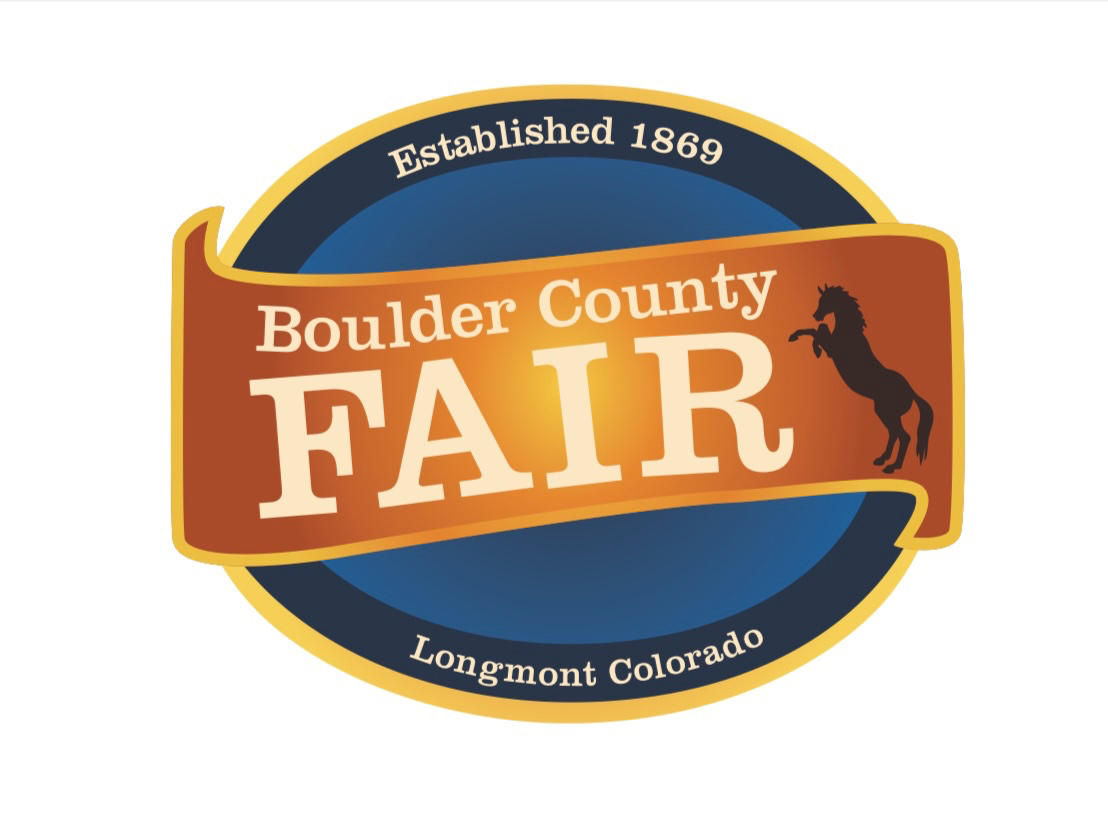 Boulder County Fair Jr. Livestock Sale CommitteeScholarship Requirements Must have sold a project in the Boulder County Fair Jr. Livestock Sale for three (3) years. Must be a high school senior or a full time student at a credible Jr./Community College or University.Must have a minimum GPA of 2.5 Must complete the scholarship application and submit with supporting documents to jrlivestocksale.bcf@gmail.com  by May 1st. Must provide the most recent high school or college transcript. An interview may be requested. One (1) $1,000 Jerry Hergenreder Memorial Scholarship will be awarded (essay required). Additional general scholarships will be awarded at committee discretion. Awarded scholarships will be mailed directly to the college/university that the applicant is planning to attend.Scholarship must be used within one year of receiving the award. Boulder County Fair Jr. Livestock Sale CommitteeScholarship Application  Applicants Name:___________________________________________________________________________________________Mailing Address:_____________________________________________________________________________________________________________________________________________________________________________________________________________Email:_______________________________________________	Phone #:_____________________________________________Parents Name(s):___________________________________________________________________________________________Applicant Type (circle one):         4-H         or        FFA Club or Chapter Name:_____________________________________________________________________________________Educational Background: 	Name of School 					Dates of Attendance ____________________________________________			____________________________________________________________________________________________			________________________________________________GPA:___________________		# of Semesters determining GPA:________________________________College plan on attending:_________________________________________________________________________________City & State of College:______________________________________________________________________________________Major Course of Study:______________________________________________________________________________________Year in College this fall:_____________________________________________________________________________________Number of years sold project in Boulder County Fair Jr. Livestock Sale:___________________________Projects Sold at Boulder County Fair Jr. Livestock Sale:_________________________________________________________________________________________________________________________________________________________________Number of years as a member in Boulder County 4-H/ FFA:__________________________________________Additional Application Requirements:-Provide a list of 4-H/FFA activities -Provide a list of accomplishments and memberships-Provide a list of community activities -Optional*** Provide an essay for consideration for the Jerry Hergenreder Memorial Scholarship.In less than 500 words, how has being a member of 4-H or FFA allowed you to grow as a person?-Please email completed application and supporting documents to jrlivestocksale.bcf@gmail.com 